F A K U L T N Í	Z Á K L A D N Í	Š K O L A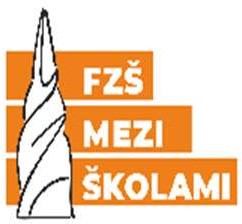 Pedagogické fakulty UK Praha 13, Mezi Školami 2322 Mezi Školami 2322/1, Stodůlky, 158 00 Praha 5Školní řádŠkolní řád je vydáván na základě ustanovení § 30, odst. 1) zákona č. 561/2004 Sb. o předškolním, základním, středním, vyšším odborném a jiném vzdělávání (Školský zákon) v platném znění.Každý žák má právo svobodně vyslovit svůj názor, své přesvědčení, uvést svou národnost a náboženskou příslušnost. Nesmí být diskriminován, zesměšňován, šikanován, nebo jinak ponižován spolužáky nebo dospělými. Vzdělání ve škole je pro žáky právem a současně povinností, danou zákonem.Obecná ustanoveníŠkolní řád upravuje:podrobnosti k výkonu práv a povinností žáků, jejich zákonných zástupců a zaměstnanců školy a pravidla jejich vzájemných vztahů,provoz a vnitřní režim školy,pravidla pro hodnocení výsledků vzdělávání žáků,podmínky zajištění bezpečnosti a ochrany zdraví žáků,podmínky zacházení s majetkem školy ze strany žáků.Školní řád je umístěn na webových stránkách školy, na vnitřní počítačové síti a na nástěnce v budově školy. Jsou s ním seznámeni:zaměstnanci školy (na pracovní poradě a prostřednictvím vnitřní počítačové sítě),žáci školy (prostřednictvím třídních učitelů a nástěnky, seznámení zapíše učitel do elektronické třídní knihy),zákonní zástupci žáků (o aktuálním znění jsou zástupci informováni prostřednictvím elektronického systému Bakaláři na začátku školního roku).Školní řád je normou otevřenou, průběžně aktualizovanou a doplňovanou.Práva a povinnosti žákůZákladní práva žáků Žáci mají právo:na vzdělání přiměřené jejich věku, schopnostem a individuálním zvláštnostem, zároveň využívat školské služby, které škola poskytuje,být vyslechnuti kterýmkoli učitelem, třídním učitelem, ředitelem školy i jeho zástupci,na informace o průběhu a výsledcích svého vzdělávání a právo vyjadřovat se ke všem rozhodnutím týkajícím se podstatných záležitostí jeho vzdělávání, přičemž jeho vyjádřením musí být věnována pozornost odpovídající jeho věku a stupni vývoje,na informace a poradenskou pomoc školy nebo školského poradenského zařízení v záležitostech týkajících se vzdělávání podle školského zákona,na odpočinek v době přestávek, které tráví dle svého uvážení ve své třídě, nebo na chodbách školy,zakládat v rámci školy samosprávné orgány žáků, volit a být do nich voleni, pracovat v nich a jejich prostřednictvím se obracet na ředitele školy s tím, že ředitel školy je povinen se stanovisky a vyjádřeními těchto samosprávných orgánů zabývat,na zajištění své bezpečnosti a ochrany svého zdraví a na ochranu před sociálně patologickými jevy,na ochranu před projevy diskriminace, nepřátelství nebo násilí.Základní povinnosti žákůŽáci jsou povinni:řádně docházet do školy a řádně se vzdělávat, účastnit se prezenční výuky i distančního vzdělávání,dodržovat Školní řád a Vnitřní řády školy a pracoven, plnit pokyny pedagogických i ostatních pracovníků školy,po příchodu do budovy školy přihlásit se čipem na terminálech umístěných ve vestibulu, odložit si obuv a svršky do šatních skříněk a bez zbytečného zdržování odcházet do svých tříd; v budově školy se pohybovat v domácí obuvi,chovat se ve škole tak, aby chránili své zdraví a neohrožovali zdraví svých spolužáků a zaměstnanců školy, jsou rovněž povinni respektovat veškeré bezpečnostní pokyny vydané pracovníkem školy aktuálně v reakci na okamžitou situaci,docházet do školy dostatečně včas před začátkem vyučování, aby byli připraveni na vyučovací hodinu před jejím začátkem,ve škole a na školou pořádaných akcích dodržovat pravidla slušného chování,nosit do školy pouze pomůcky na vyučování; za cenné věci a věci nesouvisející s výukou škola nenese zodpovědnost,pravidelně sledovat školní elektronické prostředí (Bakaláři, školní e-mailovou schránku, Google Classroom apod.),nahlásit vyučujícímu, popř. třídnímu učiteli, škodu způsobenou nebo zjištěnou na inventáři a zařízení školy,v případě mimořádných hygienických opatření být vybaveni ochrannými prostředky dýchacích cest a používat je předepsaným způsobem.Žákům je zakázáno:nosit předměty nesouvisející s vyučováním, zejména předměty, které mohou být jemu nebo ostatním žákům nebezpečné, např. ostré předměty, zbraně apod.,vnášet a ve škole užívat alkohol, tabákové výrobky, omamné a návykové látky, jedy a takové látky, které je svým vzhledem, chutí a konzistencí napodobují,jakýkoli projev agresivního chování a používání vulgárních výrazů vůči spolužákům, učitelům a dalších zaměstnanců školy,hrát jakékoli hazardní hry,opouštět školní budovu během vyučování a přestávek bez souhlasu učitele,zdržovat se ve školní budově mimo vyučování či mimoškolní činnost,ve školní budově nosit pokrývku hlavy, s výjimkou důvodů zdravotních či náboženských, stejně tak si nesmí zakrývat obličej,používat při vyučování mobilní zařízení (např. telefon, reproduktor, tablet) ani s ním jinak manipulovat, zařízení je při vyučování uloženo v aktovce nebo skříňce, pokud vyučující neurčí jinak,pořizovat zvukové a obrazové záznamy v prostorách školy, v průběhu vyučování i na školních akcích, s výjimkou výslovného vyzvání učitele,jakkoli poškozovat majetek školy nebo s ním neoprávněně nakládat.Práva a povinnosti zákonných zástupců žákůPráva a povinnosti jsou dány §21, odst. 1 a 2, § 22, odst. 3, zákona 561/2004 Sb. o předškolním, základním, středním, vyšším odborném a jiném vzdělávání (Školský zákon) v aktuálním znění.Práva zákonných zástupcůZákonní zástupci nezletilých žáků mají právo:na informace o průběhu a výsledcích vzdělávání svých dětí,volit a být voleni do Školské rady,vyjadřovat se k rozhodnutím týkajících se podstatných záležitostí vzdělávání jejich dětí,na informace a poradenskou pomoc školy pro jejich děti v záležitostech týkajících se vzdělávání.Povinnosti zákonných zástupcůZákonní zástupci nezletilých žáků jsou povinni:zajistit, aby žák docházel řádně a čistě upravený do školy, případně se účastnil distančního vzdělávání,na vyzvání ředitele školy se osobně zúčastnit projednání závažných otázek týkajících se vzdělávání žáka,informovat školu o změně zdravotní způsobilosti, zdravotních obtížích žáka nebo jiných závažných skutečnostech, které by mohly mít vliv na průběh vzdělávání,dokládat důvody nepřítomnosti žáka ve vyučování v souladu s podmínkami stanovenými školním řádem a omlouvat jeho nepřítomnost v elektronickém systému Bakaláři (podmínky jsou stanoveny v části 5.3 bodě j-m Školního řádu),oznamovat škole údaje podle § 28 odst. 2 a 3 a další údaje, které jsou podstatné pro průběh vzdělávání nebo bezpečnost dítěte a žáka, a změny v těchto údajích,sledovat elektronický systém Bakaláři z důvodu změn v organizaci vyučování a potvrzení nových zápisů.Práva a povinnosti pedagogických pracovníků školyPráva pedagogických pracovníků Pedagogičtí pracovníci školy mají právo:udělovat pokyny všem žákům (i těm, které neučí),vyjádřit se ke všem problémům ve škole,využívat zařízení školy pro svoji profesní práci a další vzdělávání (sebevzdělávání),přerušit jednání se žáky, zákonnými zástupci nebo s ostatními pracovníky školy, pokud budou porušena pravidla slušného chování, budou použity nevhodné formy komunikace nebo z jiného závažného důvodu,volit své zástupce do Školské rady a být do ní voleni.Povinnosti pedagogických pracovníků Pedagogičtí pracovníci školy jsou povinni:působit na žáky dohodnutým jednotným způsobem,připravovat žáky k odpovědnému životu, vést je k porozumění, snášenlivosti, toleranci a respektu k rovnoprávnosti,povzbuzovat žáky k aktivní spoluúčasti na dění ve škole a umožnit ji i žákům se speciálními vzdělávacími potřebami,dodržovat interní směrnice a zachovávat mlčenlivost a nesdělovat žákům, popř. dalším neoprávněným osobám, důvěrné informace týkající se jednotlivých žáků a zaměstnanců školy,na požádání zákonného zástupce s ním projednat jakoukoliv záležitost týkající se jednoho či více žáků, a to nejen v průběhu třídních schůzek, ale pokud to situace vyžaduje i mimo ně,sledovat zdravotní stav žáků, při úrazu zajistit poskytnutí předlékařské první pomoci, informovat zákonného zástupce žáka (v případně závažnějšího úrazu zajistit lékařské ošetření) a nejpozději do 24 hodin úraz zapsat do knihy úrazů,neprodleně oznámit vedení školy užívání, přenášení nebo nabízení návykové látky žákem nebo zaměstnancem školy ve škole nebo na akcích školy,dodržovat tento Školní řád.Provoz a vnitřní režim školyVstup do budovyPro žáky, kteří nenavštěvují školní družinu, je škola otevřena v době 7:40 až 8:00 hod. Pro žáky, kterým začíná vyučování druhou vyučovací hodinou, je budova otevřena v době 8:45 až 8:55 hod.Žáci z nové budovy vchází stejně jako žáci ze tříd v hlavní budově hlavním vchodem. Do prostoru školy je zakázáno vjíždět na in-line bruslích, skateboardech nebo koloběžkách. Je zakázáno vnášet jízdní kola.Žáci se po příchodu do školy přihlásí čipem na terminálech ve vestibulu.Žáci po převlečení a přezutí v šatnách odcházejí samostatně do tříd, v šatnách se nesmějí zdržovat. Žáci se přezouvají do domácí obuvi, je nepřípustné používat jako obuv na přezutí boty na tělesnou výchovu, které používají žáci ve venkovních prostorách školy. Do prostoru šaten v hlavní budově nemají žáci v době od 8:00 do 11:45 hod. přístup s výjimkou vyzvednutí a uložení úborů na tělesnou výchovu.Rodiče a další dospělé osoby, které vyzvedávají žáka ze školní družiny, mohou vstoupit do prostoru vestibulu. Žáka si vyzvednou přiložením čipu k určenému terminálu. V případě domluvené konzultace s vyučujícím jsou povinni se zapsat do sešitu návštěv.ŠatnyŠatny v hlavní budově jsou složeny z uzamykatelných skříněk, každý žák má svoji skříňku. Klíč od skříňky je zapůjčován žákům zpravidla po dobu školního roku na základě vratné finanční zálohy 100 Kč.Pokud si žák zapomene klíč od skříňky, službu konající zaměstnanec školy žákovi skříňku otevře generálním klíčem a o otevření se provede písemný záznam. V případě ztráty klíče dostane žák od určeného zaměstnance školy zapůjčen druhý originál klíče od jeho skříňky na dobu maximálně 5 školních dnů, aby zákonní zástupci žáka mohli pořídit kopii klíče. Nevrátí-li žák do určené doby druhý originál klíče, namontuje škola do jeho skříňky jiný zámek, který zákonní zástupci žáka hradí v plném rozsahu. Žák zodpovídá za přidělenou skříňku, nesmí ji jakkoli upravovat, popisovat nebo nalepovat obrázky, samolepky apod., nesmí jakkoli upravovat ani ostatní skříňky. Veškeré závady je povinen neprodleně ohlásit svému třídnímu učiteli. Šatní skříňka slouží k ukládání oděvních svršků, obuvi, oblečení na tělesnou výchovu apod. Do skříňky nesmí žáci ukládat předměty nesouvisející s převlékáním a se školními pomůckami.Provoz družiny a učebenŠkolní družina je otevřena pro přihlášené žáky od 6:30 do 7:30 hod. a po ukončení vyučování do 17:30 hod. Žáci, kteří jdou do ranní družiny, vcházejí do školy hlavním vchodem. Žáci, kteří odcházejí ze školní družiny, odcházejí hlavním vchodem. Rodiče a další dospělé osoby si vyzvedávají žáka pomocí čipu přiložením k terminálu, který je umístěn ve vestibulu školy.Časové rozdělení vyučovacích hodin a přestávek je uvedeno v příloze Školního řádu.Organizace vyučování:st.- žáci jsou ve svých kmenových třídách, popř. na odborné předměty v odborných pracovnách, 2.st.- žáci přecházejí na jednotlivé předměty do pracoven. Třída přechází samostatně ihned po ukončení hodiny a pak teprve žáci využívají přestávky.Při vstupu učitele do učebny a při odchodu učitele žáci pozdraví povstáním. Nenastoupí-li učitel 5 min. po zahájení hodiny do třídy, hlásí tuto skutečnost služba příslušnému zástupci ředitele.Žáci sedí podle zasedacího pořádku stanoveného vyučujícím učitelem a ručí za své pracovní místo. Nestanoví-li vyučující učitel zasedací pořádek, sedí žáci podle pořádku stanoveného třídním učitelem.Při přecházení do jiné učebny ručí žákovská služba, určená třídním učitelem za pořádek ve třídě, vážné závady hlásí učiteli.O malých přestávkách jsou žáci převážně v učebně, nebo v části chodby s touto učebnou související. Režim při velkých přestávkách je upraven v příloze Školního řádu.Větrání tříd: během vyučovacích hodin – zodpovídá vyučující učitel; o přestávkách – zodpovídá dozírající učitel. Samostatně manipulovat s okny žáci z bezpečnostních důvodů nesmějí. Větrání se provádí pravidelně na pokyn vyučujícího.Návštěvy rodičů jsou umožněny po dohodě s učitelem a při vyžádaných konzultačních hodinách. Mimořádně v nutných případech před vyučováním nebo o přestávce.Nemůže-li se žák účastnit vyučování z důvodů předem známých, požádají rodiče o uvolnění žáka z vyučování přes elektronický systém Bakaláři. Uvolnit žáka z vyučování má právo:v rámci své vyučovací hodiny – vyučující učitel, v rámci vyučovacího dne – třídní učitel,déle než na jeden vyučovací den – ředitel školy.	Nepřítomnost žáka z nepředvídaného důvodu ohlásí rodiče žáka nejpozději do 3 kalendářních dnů v elektronickém systému Bakaláři.Po ukončení nepřítomnosti žáka z nepředvídaného důvodu omlouvají rodiče žáka v elektronickém systému Bakaláři neprodleně. Pokud nebude nepřítomnost žáka omluvena do 5 vyučovacích dnů, považuje škola nepřítomnost žáka za neomluvenou a překročí-li v celkovém objemu 20 hodin, hlásí tuto skutečnost OSPOD Městské části Prahy 13.O mimořádné uvolnění žáka z vyučování žádá písemně zákonný zástupce třídního učitele (jeden den), ředitele školy (více než jeden den) minimálně dva dny dopředu. Formulář k uvolnění žáka z vyučování je dostupný na webových stránkách školy.Školní družina – viz vlastní Vnitřní řád.Jakékoli úmyslně způsobené škody v budově školy i v jejím areálu hradí zákonní zástupci žáků.Žáci zacházejí se svěřenými učebnicemi a školními pomůckami šetrně a s ohledem na to, že je po nich budou využívat i jejich mladší spolužáci, v případě ztráty nebo úmyslného poškození učebnice žák učebnici fyzicky nahradí.Žákům se nedoporučuje nosit do školy drahé předměty (přehrávače, mobilní telefony apod.), stejně tak vyšší částky peněz (škola nemá možnost krýt případné ztráty pojistkou).Každý třídní učitel seznámí žáky své třídy na začátku školního roku se Školním řádem, se zásadami bezpečného chování ve škole i mimo ni, s postupem při vzniku požáru, při úrazech, se základy poskytnutí první pomoci.Hospodářku školy mohou žáci navštěvovat v úředních hodinách, jsou-li stanoveny.Nedodržením pravidel školního řádu se žáci vystavují kázeňským postihům, případně sníženému hodnocení chování ve smyslu předpisů pro oblast základních škol.Školní řád se vztahuje na pobyt žáků ve školní budově a na všechny akce pořádané školou.Zásady bezpečnosti a ochrany zdravíObecné zásadyKaždý třídní učitel seznámí žáky své třídy na začátku školního roku se Školním řádem, se zásadami bezpečného chování ve škole i mimo ni, s postupem při vzniku požáru, při úrazech, se základy poskytnutí první pomoci a provede o tom zápis do elektronické třídní knihy.Každý vyučující, který využívá pravidelně odbornou učebnu nebo tělocvičnu, provede na začátku školního roku školení žáků o bezpečnosti práce v odborných učebnách a v tělocvičně a provede o tom zápis do elektronické třídní knihy.Před odjezdem na školní výlet, exkurzi, letní a zimní pobyt v přírodě apod. seznámí vedoucí akce žáky s pravidly bezpečného chování na těchto akcích a provede o tom zápis do elektronické třídní knihy.Žáky, kteří v den proškolení nejsou přítomni, proškolí příslušný vyučující v nejbližším možném termínu a provede o tom zápis do elektronické třídní knihy.Žáci jsou povinni ihned informovat vedení školy o zjištěných závadách a nedostatcích ohrožujících zdraví a bezpečnost osob nebo jiných závadách technického rázu.Žáci jsou povinni co nejdříve ohlásit svůj úraz nebo úraz, jehož byli v době školního vyučování (vč. přestávek) svědkem.ÚrazyŠkola odpovídá za úrazy vzniklé při vyučování a činnostech s ním souvisejících.Škola vede evidenci úrazů žáků, k nimž došlo při vzdělávání a s ním přímo souvisejících činnostech. V případě úrazu žáka je zaměstnanec školy, který měl v době úrazu nad žáky dohled, povinen:zajistit předlékařskou první pomoc, popř. zdravotnickou pomoc (lékaře),informovat vedení školy,informovat zákonné zástupce žáka,zajistit zápis do knihy úrazů žáků (nejpozději do 24 hodin),Prevence rizikového chováníV případě, že bude u žáka objevena jakákoliv droga, bude postupováno následovně:odebrání drogy a projednání se žákem,informování zákonných zástupců žáka,v závažných případech následné projednání celého případu se zákonnými zástupci žáka v rámci školní výchovné komise.V případě zjištění, že je žák pod vlivem drogy, bude okamžitě vyčleněn z výuky, škola naváže ihned kontakt se zákonnými zástupci žáka a podle aktuální situace případně i s lékařem nebo Policií ČR.Pravidla pro hodnocení výsledků vzdělávání žákůPravidla pro hodnocení prospěchu a chování, zásady pro získávání podkladů pro hodnocení a klasifikaci, podmínky komisionálního přezkoušení a informace o vzdělávání podle individuálního vzdělávacího plánu jsou podrobně rozpracovány v Klasifikačním řádu školy.V Praze – Stodůlkách dne 3. 4. 2023Mgr. Petr Kubička ředitel školyPříloha 1 Školního řáduČasové rozložení vyučovacích hodin a přestávek a režim o velkých přestávkách:Vyučování dopoledne:   1. 8:00 - 8:45	Vyučování odpoledne: 7. 13:40 – 14:25přestávka 10 min.	přestávka 10 min.2. 8:55 - 9:40	8. 14:35 – 15:20přestávka 15 min.	přestávka 10 min.3. 9:55 -10:40	9. 15:30 – 16:15přestávka 20 min.4. 11:00-11:45přestávka 10 min.5. 11:55-12:40přestávka 10 min.6. 12:50-13:35přestávka 5 min.3 minuty před každou vyučovací hodinou zvoní tzv. přípravné zvonění, po němž jsou žáci povinni zdržovat se v učebně na svém pracovním místě a připravovat se na vyučování.Při dvou po sobě následujících vyučovacích hodinách s převážně výchovným zaměřeních („dvouhodinovka“), zařazených na konec dopoledního nebo odpoledního vyučovacího období se 10minutová přestávka mezi těmito hodinami zkracuje na 5minutovou přestávku, případně se vypustí vůbec. Toto opatření se zapíše do rozvrhu hodin a vyučující učitel je povinen sdělit tuto úpravu časového rozvržení prokazatelným způsobem rodičům žáka.Při 10minutových přestávkách žáci přecházejí do odborných pracoven, zdržují se převážně ve své učebně, nebo v jejím bezprostředním okolí na chodbě.Při 15minutové a při 20minutové přestávce se žáci mohou volně pohybovat po školní budově, s omezením:žáci 1. stupně z tříd umístěných v nové budově: po nové budověžáci 1. stupně z tříd umístěných ve staré budově: po prostorech náležejících k 1. stupni ve staré budověžáci 2. stupně: po prostorech náležejících k 2. stupni s výjimkou části B a C přízemí, není-li tam ustanoven dohled.Vstup k nápojovým a jídelním automatům je povolen bez omezení.Podle počasí žáci organizovaně tráví přestávky ve venkovních prostorech školy. Pokyn k trávení přestávky ve venkovních prostorech dává učitelům vedení školy.Rozhodnutím ředitele je možné v mimořádných situacích zkrátit přestávku mezi dopoledním a odpoledním vyučováním na 30 min.